1.-luokkalaisten sudenpentujen toimintasuunnitelma syksy 2019. Koloillat ovat maanantaisin kello 17.30-19.00
Suoritamme syksyllä Tervetuloa partioon -jäljen, jonka lisäksi suoritamme leirikokki- ja luonnossa liikkujajäljet.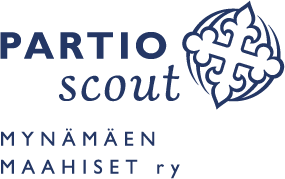 2.9.	Tervetuloa Partioon!9.9.	Tutustumista ja askartelua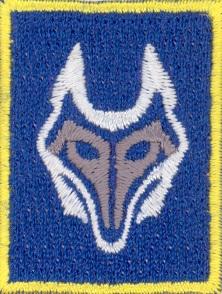 16.9.	Tutustun partioasuun ja lippukuntaani (ulkokerta)23.9.	Valmistaudun retkeen30.9.	Siivouskerta, ulkoleikkejä7.10.	Teen ruokailuvälinepussin14.10.	SYYSLOMA, ei kokousta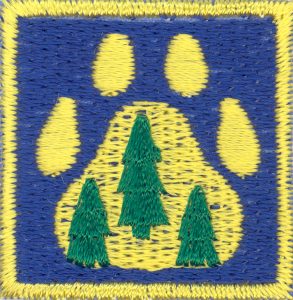 21.10. 	Valmistan retkieväitä, kertaan retkivarustuksen26.-27.10. Lauman oma yöretki Kumiruonassa (kimppakyyti)28.10.	Adventtikalentereiden myynti (ulkokerta)30.10	Lounais-Suomen Partiopiirin yösuunnistus Naantalissa (osallistumme yhdessä, lisätietoa myöhemmin, kimppakyyti)4.11.	Teen aistiretken (osittain ulkona)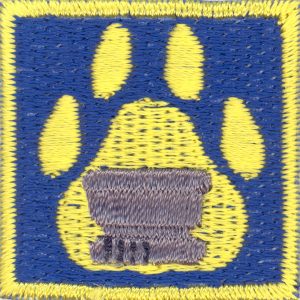 11.11.	Heikot jäät ja luonnonvoimilta suojautuminen28.11.	Joulukorttiaskartelua25.11.	Oman lauman päätöskerta (pikkujoulut)6.-8.12	Koko lippukunnan yhteinen joululeiri (leirikirje myöhemmin)8.12	Kauden päätös (merkkien jako ym. vanhemmat erittäin tervetulleitta	